GCSE Results Day Opportunities Bulletin SW1E 5ND 75/133/215 1August 2023SW1E 5ND 75/133/215 1August 2023IntroductionJust received your GCSE results and not sure what to do? Get information below to help you with your next steps: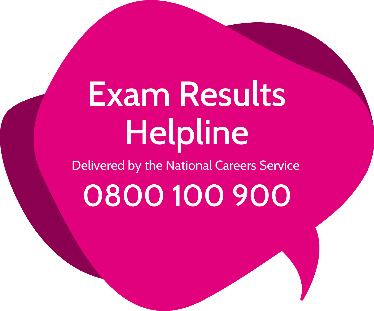 Colleges and 6th FormsApprenticeship, Traineeship & Pre-Employment VacanciesEmployability & Personal Development CoursesOther Vacancy WebsitesPart-Time and temporary opportunitiesEventsYou can also contact the Exam Results Helpline on 0800 100 9000 from 8am to 8pm Monday to Friday and 10am to 5pm on Saturday for two weeks from 9 August. IntroductionJust received your GCSE results and not sure what to do? Get information below to help you with your next steps:Colleges and 6th FormsApprenticeship, Traineeship & Pre-Employment VacanciesEmployability & Personal Development CoursesOther Vacancy WebsitesPart-Time and temporary opportunitiesEventsYou can also contact the Exam Results Helpline on 0800 100 9000 from 8am to 8pm Monday to Friday and 10am to 5pm on Saturday for two weeks from 9 August. Colleges and 6th FormsColleges and 6th FormsLinks to Further Education Colleges across London can be found at https://goo.gl/ApuhK2.Links to 6th forms in:Camden at https://tinyurl.com/y5bsgmkj Hackney at https://tinyurl.com/yywz4vt6 Islington at https://tinyurl.com/y3xmcluy  Kensington & Chelsea at https://tinyurl.com/y3v5jexh Lambeth at https://tinyurl.com/5n8nh999 Southwark at https://tinyurl.com/y4scgqt6 Wandsworth at https://tinyurl.com/y2y72lpvWestminster at https://tinyurl.com/psr94kjs Links to Further Education Colleges across London can be found at https://goo.gl/ApuhK2.Links to 6th forms in:Camden at https://tinyurl.com/y5bsgmkj Hackney at https://tinyurl.com/yywz4vt6 Islington at https://tinyurl.com/y3xmcluy  Kensington & Chelsea at https://tinyurl.com/y3v5jexh Lambeth at https://tinyurl.com/5n8nh999 Southwark at https://tinyurl.com/y4scgqt6 Wandsworth at https://tinyurl.com/y2y72lpvWestminster at https://tinyurl.com/psr94kjs Apprenticeship, Traineeship & Pre-Employment VacanciesApprenticeship, Traineeship & Pre-Employment VacanciesApprentices are employees who earn a wage and gain job-specific skills and nationally recognised qualifications. Apprenticeships are now available up to degree level and beyond:There are well over a thousand vacancies in London, with hundreds of new ones in the last week. Highlights of the new vacancies in the Central London area, along with vacancies from other websites, are listed by sector below. Applying for ApprenticeshipsTo find details of the vacancies listed in the boxes below go to https://goo.gl/eJztHc and input the Ref. number listed in the Keyword box. Occasionally vacancies are removed before the stated closing date and a message saying no apprenticeship match the search will be displayed. If that happens look for similar vacancies listed in this bulletin or search for more at https://goo.gl/eJztHc (click on How to search for an apprenticeship for help).Vacancies marked AA are Advanced Apprenticeships leading to Level 3 qualifications, all others are Intermediate Apprenticeships leading to Level 2 qualifications. Higher and Degree Apprenticeships normally ask for A Levels or other Level 3 qualifications and are not covered in this bulletin.Unlike college courses there are no set requirements for apprenticeships. Like any other job it is the individual employer who will decide what qualifications and skills are needed. Employers are often at least as interested in ‘soft skills’ such as communication, teamwork and reliability as formal qualifications.More information about apprenticeships can be found at www.apprenticeships.gov.uk. Pre-Employment CoursesPre-employment courses are intended to be a stepping stone to an apprenticeship, or other job, for those young people who currently lack the necessary skills. They often provide employability or ‘soft skills’, work experience, and help with maths and English. They are usually unpaid, but some offer expenses. Apprentices are employees who earn a wage and gain job-specific skills and nationally recognised qualifications. Apprenticeships are now available up to degree level and beyond:There are well over a thousand vacancies in London, with hundreds of new ones in the last week. Highlights of the new vacancies in the Central London area, along with vacancies from other websites, are listed by sector below. Applying for ApprenticeshipsTo find details of the vacancies listed in the boxes below go to https://goo.gl/eJztHc and input the Ref. number listed in the Keyword box. Occasionally vacancies are removed before the stated closing date and a message saying no apprenticeship match the search will be displayed. If that happens look for similar vacancies listed in this bulletin or search for more at https://goo.gl/eJztHc (click on How to search for an apprenticeship for help).Vacancies marked AA are Advanced Apprenticeships leading to Level 3 qualifications, all others are Intermediate Apprenticeships leading to Level 2 qualifications. Higher and Degree Apprenticeships normally ask for A Levels or other Level 3 qualifications and are not covered in this bulletin.Unlike college courses there are no set requirements for apprenticeships. Like any other job it is the individual employer who will decide what qualifications and skills are needed. Employers are often at least as interested in ‘soft skills’ such as communication, teamwork and reliability as formal qualifications.More information about apprenticeships can be found at www.apprenticeships.gov.uk. Pre-Employment CoursesPre-employment courses are intended to be a stepping stone to an apprenticeship, or other job, for those young people who currently lack the necessary skills. They often provide employability or ‘soft skills’, work experience, and help with maths and English. They are usually unpaid, but some offer expenses. Agriculture, Horticulture & Animal CareAgriculture, Horticulture & Animal CareArt, Media & PublishingThere are usually around 5 to 10 Central London Art, Media & Publishing vacancy listed at www.findapprenticeship.service.gov.uk/apprenticeshipsearch. Websites with Art, Media & Publishing Apprenticeships include:Bloomsbury Publishing Publishing Advanced Apprenticeships, £403 per week, GCSE grades C+/4+ in maths & English needed, closing 31/8/2023, details https://goo.gl/eJztHc (input Employer Bloomsbury in the Keyword box) Pre-Employment CoursesPrince’s Trust courses for 16 to 25 or 30-year-olds - Media from 18 to 29/9, details https://tinyurl.com/2s3h4f9t Art, Media & PublishingThere are usually around 5 to 10 Central London Art, Media & Publishing vacancy listed at www.findapprenticeship.service.gov.uk/apprenticeshipsearch. Websites with Art, Media & Publishing Apprenticeships include:Bloomsbury Publishing Publishing Advanced Apprenticeships, £403 per week, GCSE grades C+/4+ in maths & English needed, closing 31/8/2023, details https://goo.gl/eJztHc (input Employer Bloomsbury in the Keyword box) Pre-Employment CoursesPrince’s Trust courses for 16 to 25 or 30-year-olds - Media from 18 to 29/9, details https://tinyurl.com/2s3h4f9t Business, Administration & LawThere are currently hundreds of Business, Administration & Law vacancies across Central London listed at www.findapprenticeship.service.gov.uk/apprenticeshipsearch, including many more Accounting and Business Administration. Other websites with Business, Administration & Law Apprenticeships include:Kaplan Apprenticeships in Accountancy and Business Administration at https://tinyurl.com/y4on8xuc Lloyds Banking Group Customer Facing, Financial Management, Business Management and People Strategy Intermediate, Advanced & Higher Apprenticeships, details at www.lloydsbankinggrouptalent.com/apprenticesUCAS Career Finder Searchable database of mostly Higher and Degree Apprenticeships at https://careerfinder.ucas.com/ Wandsworth Council Lifelong Learning recruit apprentices for Wandsworth schools, the council and other employers in Business Administration and Management, details at https://tinyurl.com/3pmc9dyy Pre-Employment CoursesCity Gateway Route to Work pre-employment course for 16 to 24-year-olds in Business Administration and Customer Service, details https://tinyurl.com/y4lpsky2  Business, Administration & LawThere are currently hundreds of Business, Administration & Law vacancies across Central London listed at www.findapprenticeship.service.gov.uk/apprenticeshipsearch, including many more Accounting and Business Administration. Other websites with Business, Administration & Law Apprenticeships include:Kaplan Apprenticeships in Accountancy and Business Administration at https://tinyurl.com/y4on8xuc Lloyds Banking Group Customer Facing, Financial Management, Business Management and People Strategy Intermediate, Advanced & Higher Apprenticeships, details at www.lloydsbankinggrouptalent.com/apprenticesUCAS Career Finder Searchable database of mostly Higher and Degree Apprenticeships at https://careerfinder.ucas.com/ Wandsworth Council Lifelong Learning recruit apprentices for Wandsworth schools, the council and other employers in Business Administration and Management, details at https://tinyurl.com/3pmc9dyy Pre-Employment CoursesCity Gateway Route to Work pre-employment course for 16 to 24-year-olds in Business Administration and Customer Service, details https://tinyurl.com/y4lpsky2  Construction, Planning & the Built EnvironmentThere are usually around 20 Central London Construction vacancies listed at www.findapprenticeship.service.gov.uk/apprenticeshipsearch. Other websites with Construction, Planning & the Built Environment Apprenticeships include:British Army Apprenticeships including Construction, details https://goo.gl/Q4z8QM JTL Plumbing and Electrical Installation Apprenticeships at https://tinyurl.com/ywwh2zzsUCAS Career Finder Searchable database of mostly Higher and Degree Apprenticeships at https://careerfinder.ucas.com/Pre-Employment CoursesConstruction Youth Trust Building Opportunities Programme for young people in Southwark aged 16-30 not currently in education, training or employment, employability skills and work experience, details  https://tinyurl.com/y246rby8 Construction, Planning & the Built EnvironmentThere are usually around 20 Central London Construction vacancies listed at www.findapprenticeship.service.gov.uk/apprenticeshipsearch. Other websites with Construction, Planning & the Built Environment Apprenticeships include:British Army Apprenticeships including Construction, details https://goo.gl/Q4z8QM JTL Plumbing and Electrical Installation Apprenticeships at https://tinyurl.com/ywwh2zzsUCAS Career Finder Searchable database of mostly Higher and Degree Apprenticeships at https://careerfinder.ucas.com/Pre-Employment CoursesConstruction Youth Trust Building Opportunities Programme for young people in Southwark aged 16-30 not currently in education, training or employment, employability skills and work experience, details  https://tinyurl.com/y246rby8 Education & TrainingWebsites with Education & Training Apprenticeships include:Let Me Play Sporting Education and Teaching Assistant Apprenticeships across London, details www.letmeplay.co.uk Wandsworth Council Lifelong Learning recruit Teaching Assistants apprentices for Wandsworth schools details at https://tinyurl.com/3pmc9dyy Education & TrainingWebsites with Education & Training Apprenticeships include:Let Me Play Sporting Education and Teaching Assistant Apprenticeships across London, details www.letmeplay.co.uk Wandsworth Council Lifelong Learning recruit Teaching Assistants apprentices for Wandsworth schools details at https://tinyurl.com/3pmc9dyy Engineering & Manufacturingwww.findapprenticeship.service.gov.uk/apprenticeshipsearch. Other websites with Engineering & Manufacturing Apprenticeships include:Audi Service Technician, Parts Adviser and Service Adviser Advanced Apprenticeships, GCSE grades C+/4+ in maths, English & science needed, details https://goo.gl/3dFjKE BMW Light Vehicle, Motorcycle, Vehicle Parts and Vehicle Body & Paint Apprenticeships, GCSE grades C+/4+ in maths, English & ICT needed, details https://tinyurl.com/u3b97nru Citroen, Peugeot & Vauxhall Vehicle Maintenance and Parts Advanced Apprenticeships, GCSE grades C+/4+ needed, details https://tinyurl.com/y2jst6yrFiat Chrysler Automotive Technician Apprenticeships, GCSE grades C+/4+ in maths & English needed, details www.fcaapprenticeships.co.ukGo-Ahead London Bus Driver Apprenticeships, £605 per week, must have full driving licence held for 6 months, closing 30/8/2023, details https://goo.gl/eJztHc (input Employer Go-Ahead in the Keyword box)Mercedes-Benz Parts, Light and Heavy Vehicle Technician Advanced Apprenticeships, £150 per week, GCSE grades C+/4+ in maths & English needed, details https://tinyurl.com/3bu33pphNorth London Garages Vehicle Maintenance & Repair Apprenticeships and Vehicle Body & Paint, vacancies throughout London (not just the North), no formal qualifications needed, details https://goo.gl/0eKy5MRAF Aviation Ground Operative and Driver Apprenticeship and Engineering Technician Advanced Apprenticeships, £367 per week, closing 1/10/2023, details https://goo.gl/eJztHc (input Employer Royal Air in the Keyword box), other apprenticeships including Engineering and Aerospace at https://tinyurl.com/3d446yx3 UCAS Career Finder Searchable database of mostly Higher and Degree Apprenticeships at https://careerfinder.ucas.com/Volkswagen Vehicle Servicing, Parts and Body & Paint Intermediate and Advanced Apprenticeships, details https://goo.gl/3D2FUMEngineering & Manufacturingwww.findapprenticeship.service.gov.uk/apprenticeshipsearch. Other websites with Engineering & Manufacturing Apprenticeships include:Audi Service Technician, Parts Adviser and Service Adviser Advanced Apprenticeships, GCSE grades C+/4+ in maths, English & science needed, details https://goo.gl/3dFjKE BMW Light Vehicle, Motorcycle, Vehicle Parts and Vehicle Body & Paint Apprenticeships, GCSE grades C+/4+ in maths, English & ICT needed, details https://tinyurl.com/u3b97nru Citroen, Peugeot & Vauxhall Vehicle Maintenance and Parts Advanced Apprenticeships, GCSE grades C+/4+ needed, details https://tinyurl.com/y2jst6yrFiat Chrysler Automotive Technician Apprenticeships, GCSE grades C+/4+ in maths & English needed, details www.fcaapprenticeships.co.ukGo-Ahead London Bus Driver Apprenticeships, £605 per week, must have full driving licence held for 6 months, closing 30/8/2023, details https://goo.gl/eJztHc (input Employer Go-Ahead in the Keyword box)Mercedes-Benz Parts, Light and Heavy Vehicle Technician Advanced Apprenticeships, £150 per week, GCSE grades C+/4+ in maths & English needed, details https://tinyurl.com/3bu33pphNorth London Garages Vehicle Maintenance & Repair Apprenticeships and Vehicle Body & Paint, vacancies throughout London (not just the North), no formal qualifications needed, details https://goo.gl/0eKy5MRAF Aviation Ground Operative and Driver Apprenticeship and Engineering Technician Advanced Apprenticeships, £367 per week, closing 1/10/2023, details https://goo.gl/eJztHc (input Employer Royal Air in the Keyword box), other apprenticeships including Engineering and Aerospace at https://tinyurl.com/3d446yx3 UCAS Career Finder Searchable database of mostly Higher and Degree Apprenticeships at https://careerfinder.ucas.com/Volkswagen Vehicle Servicing, Parts and Body & Paint Intermediate and Advanced Apprenticeships, details https://goo.gl/3D2FUMHealth, Public Services & CareThere are currently hundreds of Health, Public Service & Care vacancies across Central London listed at www.findapprenticeship.service.gov.uk/apprenticeshipsearch, including many Children & Young People’s Workforce, Dental Nursing, Health & Social Care, Pharmacy Services and Optical Retail Apprenticeships. Other websites with Health, Public Service & Care Apprenticeships include:Bright Horizons Early Years Advanced Apprenticeships, £479 per week, no formal qualifications needed, details https://goo.gl/eJztHc (input Employer BRIGHT HORIZONS in the Keyword box)Busy Bees Early Years Apprenticeships, £227 per week, no formal qualifications needed, details https://goo.gl/eJztHc (input Employer Busy Bees in the Keyword box)Camden Apprenticeships Early Years Advanced Apprenticeships, £471 per week, Level 2 childcare qualification needed, closing 25/8/2023, details https://tinyurl.com/yckszak9 Day Lewis Pharmacy Services Apprenticeships, £299 per week, no formal qualifications needed, details https://goo.gl/eJztHc (input Employer Day Lewis in the Keyword box)Kido Schools Early Years Advanced Apprenticeships, £413 per week, GCSE grades C+/4+ in maths & English needed, details https://goo.gl/eJztHc (input Employer KIDO in the Keyword box)N is for Nursery Early Years Apprenticeships, £341 per week, GCSE grades C+/4+ in maths & English or equivalent needed, details https://goo.gl/eJztHc (input Employer N IS FOR NURSERY in the Keyword box)RAF HM Forces Serviceperson Apprenticeships, £367 per week, closing 1/10/2023, details https://goo.gl/eJztHc (input Employer Royal Air in the Keyword box), other apprenticeships including Regiment at https://tinyurl.com/3d446yx3 Specsavers Optical and Technician Assistant Apprenticeships, GCSE grades D+/3+ in maths & English needed, details https://goo.gl/eJztHc (input Employer Specsavers in the Keyword box)Wandsworth Council Lifelong Learning Health and Social Care apprentices for the council and other employers, details at https://tinyurl.com/3pmc9dyy Pre-Employment CoursesPrince’s Trust online courses and support for 16 to 30-year-olds looking for health and social care jobs at https://tinyurl.com/3bhh7h4n There are many Central London ICT vacancies listed at www.findapprenticeship.service.gov.uk/apprenticeshipsearch. Other websites with Information & Communications Technology Apprenticeships include:Camden Apprenticeships Infrastructure Technician Advanced Apprenticeships, £426 per week, must be a Camden resident, secondary school student or care leaver, closing 8/9/2023, details https://tinyurl.com/yckszak9 Just IT IT Apprenticeships and Advanced Apprenticeships at www.justit.co.uk/apprenticeshipsMicrosoft Partners Apprenticeships, details and links to Microsoft Partner training organisations at https://goo.gl/XHKoPL (the working link to QA is https://tinyurl.com/3uavkptr)  National College for Digital Skills IT Advanced, Higher and Degree Apprenticeships at www.ada.ac.uk/apprenticeshipsQA Training IT Apprenticeships and Advanced Apprenticeships at https://tinyurl.com/y8n3yt6n UCAS Career Finder Searchable database of mostly Higher and Degree Apprenticeships at https://careerfinder.ucas.com/Pre-Employment CoursesCaius House Digital Skills Level 1 and Coding Level 2 courses for young people aged 16 to 24 not in employment, education or training, details https://tinyurl.com/2jz2m2tj or email education@caiushouse.orgLeisure, Travel & TourismPre-Employment CoursesStreet League Employability Programme using football to help 16 to 24-year-olds develop employability skills, includes football training, personal development, maths, English and work placement with training centres in North and South London, more details at https://www.streetleague.co.uk/join   Young Stars Sports Coach Higher Apprenticeships, £180 per 30 hour week, GCSE grades C+/4+ in maths & English desired, details https://goo.gl/eJztHc (input Employer Young Stars in the Keyword box)Retail & Commercial EnterpriseThere are currently hundreds of Retail & Commercial Enterprise vacancies across Central London listed at www.findapprenticeship.service.gov.uk/apprenticeshipsearch, including many Hospitality & Catering, Hairdressing, and Customer Service Apprenticeships. Other websites with Retail & Commercial Enterprise Apprenticeships include:Central Training Group Hairdressing Apprenticeships throughout London, details https://tinyurl.com/zkndxf6eHIT Training Hospitality, Chef, Customer service and Retail Apprenticeships at https://goo.gl/vTwxux  Hilton Worldwide Hospitality Team Member Apprenticeships, £429 to £468 per week, no formal qualifications needed, details https://goo.gl/eJztHc (input Employer Hilton in the Keyword box)Hob Salons Hairdressing Apprenticeships throughout London, GCSE grades C+/4+ in maths & English desired, £211 per week, https://goo.gl/eJztHc (input Employer HOB SALON in the Keyword box)Marriott Hotels Hospitality Team Member and Chef Apprenticeships, £440 per week, no formal qualifications needed, details https://goo.gl/eJztHc (input Employer MARRIOTT in the Keyword box)Nando’s Hospitality Team Member Apprenticeships, £294 per week, no formal qualifications needed, details https://goo.gl/eJztHc (input Employer Nando’s in the Keyword box)RAF Warehouse Apprenticeships, £367 per week, closing 1/10/2023, details https://goo.gl/eJztHc (input Employer Royal Air in the Keyword box), other apprenticeships at https://tinyurl.com/3d446yx3Toni & Guy Hairdressing Apprenticeships throughout London, £192 per week, https://goo.gl/eJztHc (input Employer Toni & Guy or TONI&GUY in the Keyword box)Wandsworth Council Lifelong Learning recruit Customer Service apprentices for Wandsworth schools, the council and other employers, details at https://tinyurl.com/3pmc9dyy Pre-Employment CoursesPrince’s Trust courses for 16 to 25 or 30-year-olds – Retail from 2 to 13/10/2023, details https://tinyurl.com/5766vj5bSpringboard Digital Hospitality Academy with 1 to 3-week courses including group training and webinars and jobsearch support, details https://springboard.uk.net/dha/Employability & Personal Development CoursesEmployability and personal development courses are aimed at young people who may need to enhance their skills and further explore their area of interest prior to applying for work or an apprenticeship. Courses linked to a specific type of job are listed in the Apprenticeship & Pre-Employment section. Listed below are courses in the Central London area that aim to develop the sort of general skills needed for all jobs.Camden Society Employability training and support for Londoners with a learning disability. More information at www.thera.co.uk/help/job/ Circle Collective Get Employed programme with work experience in Dalston shop along with workshops in social media, networking, jobsearch and guaranteed job interview, information at https://goo.gl/ryTGLB, to apply call 020 7249 2442 or email shabia@circlecollective.org City of Westminster College Fast Track Pathway to Employment, 6 week online course for adults with job search, CV writing, job application interview skills, details https://tinyurl.com/y6dcfquv Orchard Hill College WorkStart courses at Camberwell Green Centre, for students aged 19+ with an Education & Health Care Plan, including Traineeships and Supported Internships with one-to-one support, employability skills, work experience and accredited qualifications, details https://tinyurl.com/7t6fr9a3 Prince’s Trust Team 12-week personal development and confidence building programme for 16 to 25-year-olds, including community project, work experience, free residential trip, travel and lunch provided and benefits are not affected, details at https://tinyurl.com/5n72fxua Prince’s Trust Explore programme for 16 to 25-year-olds, week long personal development programme leading to employability and skills courses, travel and lunch provided and benefits are not affected, details at https://tinyurl.com/3kb4vnenSpear 6-week employment and personal development courses for 16 to 24 year-olds in Camden, Clapham Junction, Kennington, Islington & North Kensington centres, details at https://tinyurl.com/y82smolk and centres and contacts at https://tinyurl.com/ybcclbfb SPACE4 Masterclasses aimed at the underemployed including CV writing and job hunting at coworking, meeting, and events space in Finsbury Park, small charge for some events refunded on attendance, details https://tinyurl.com/3md4t5jw STRIDE Talent Development programme for Wandsworth residents, enabling disadvantaged and underrepresented groups to access employment, training and support career progression in the tech and creative industries, with opportunities such as apprenticeships, internships, pre-apprenticeships and paid work experience, details www.wandsworthworkmatch.orgTfL The Steps into Work 12-month programme including employability skills and work experience for people with mild to moderate learning disabilities and those on the autism spectrum, usually runs from September to August, details https://goo.gl/ZMGgYs Whizz Kidz provides work placements for wheelchair users, details at https://tinyurl.com/2cknkd67Other Vacancy WebsitesThere are countless job sites but many are only useful to those with a degree or experience. Some of those of interest to school and college leavers are listed below:www.screenskills.com/starting-your-career - ScreenSkills careers page does not list vacancies but does have advice on CVs, networking and job huntingwww.jobs.nhs.uk - vacancies from National Health Service employers across England, including administration as well as health care jobshttps://goo.gl/qQ2HnH - links to careers in all civil service departmentsjobs.army.mod.uk, royalnavy.mod.uk/careers, recruitment.raf.mod.uk full range of careers in the Army, Navy and Air ForcePart-Time and temporary opportunitiesAlmost all employers looking for part-time or temporary staff now have an online application process. General job website, listing part-time and temporary vacancies from many employers include:www.retailchoice.co.uk www.jobsite.co.ukwww.fish4.co.uk www.monster.co.uk  www.studentjob.co.uk uk.talent.comwww.indeed.co.ukwww.e4s.co.ukwww.savethestudent.org/part-time-student-jobsEventsCamden Apprenticeships Information Session, 5 September 2023, 2.30 to 3.30 pm, details https://tinyurl.com/yckszak9Entry Level Virtual Job Fair, online 1 September 2023, 11.00am to 2.00 pm, details https://tinyurl.com/2xrsywup London Oval Job Fair, Kennington Oval SE11, 30 August 2023, 10.00am to 1.00 pm, details https://tinyurl.com/bdcn94y6  This bulletin is produced for the Central London local authorities of Camden, Hackney, Islington, Kensington and Chelsea, Lambeth, Southwark, Wandsworth and Westminster. In general, opportunities listed are within the area covered by these local authorities.Whilst all reasonable steps are taken to ensure all information is accurate and inoffensive, we cannot take responsibility for any inaccuracies or for loss or damage arising from its use.  Employers or training providers with vacancies they wish to bring to the attention of young people in Central London (free of charge) please click here.